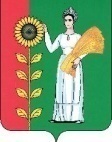 СОВЕТ ДЕПУТАТОВ СЕЛЬСКОГО ПОСЕЛЕНИЯ ПЕТРОВСКИЙ СЕЛЬСОВЕТ Добринского муниципального района Липецкой области75-я сессия РЕШЕНИЕ20.01.2015г.			п.свх.Петровский			№ 177 -рсО внесении изменений в Положение «Об оплате труда работников Муниципального автономного учреждения культуры «Петровский поселенческий центр культуры»(утв.решением Совета депутатов сельского поселения Петровский                             сельсовет № 177-рс от 12.01.2015года)Рассмотрев представленный администрацией сельского поселения Петровский сельсовет проект решения о «Внесении изменений в Положение «Об оплате труда работников Муниципального автономного учреждения культуры «Петровский поселенческий центр культуры», во исполнение Указа Президента РФ от 7 мая 2012г. № 597 «О мероприятиях по реализации государственной социальной политики», руководствуясь Федеральным законом от 06.10.2003 № 131-ФЗ «Об общих принципах организации местного самоуправления в Российской Федерации», Уставом сельского поселения Петровский сельсовет Добринского муниципального района, в целях повышения эффективности труда работников МАУК «Петровский ПЦК», учитывая решение постоянной комиссии по экономике, бюджету, муниципальной собственности и социальным вопросам, Совет депутатов сельского поселения. Изменения внесены на основании Закона Липецкой области № 309 – ОЗ от 12.08.2014г «О внесении изменений в Законе «Об оплате труда работников областных государственных учреждений» РЕШИЛ:1. Принять изменения в Положение «Об оплате труда работников Муниципального автономного учреждения культуры «Петровский поселенческий центр культуры» (принятое решением № 177-рс от 12.01.2015г. 2. Направить указанный нормативно-правовой акт главе сельского поселения для подписания и официального обнародования.3. Настоящее решение вступает в силу со дня его обнародования и распространяется на правоотношения возникшие с 1 января 2015 года.Председатель Совета депутатов   сельского поселения                                                                                               Петровский сельсовет:                                                                 С.Н. КолгинПринято решением Совета депутатов сельского поселения Петровский сельсовет от 12.01.2015г. № 177-рсИзменения в Положение «Об оплате труда работников Муниципального автономного учреждения культуры «Петровский поселенческий центр культуры», (принятое решением 76 сессии  Совета депутатов сельского поселения Петровский сельсовет1. Приложение № 2 к Положению «Об оплате труда работников Муниципального автономного учреждения культуры «Петровский поселенческий центр культуры» таблицу «Должностные оклады руководителей, специалистов и служащих по профессиональным квалификационным группам общеотраслевых должностей» изложить в новой редакции (Приложение №2).Приложение №1к изменениям в Положение «Об оплате труда работников Муниципального автономного учреждения культуры «Петровский поселенческий центр культуры»Таблица 1Должностные оклады руководителей, специалистов и служащих по профессиональным квалификационным группам Муниципального автономного учреждения культуры «Петровский поселенческий центр культуры»Профессиональная квалификационная группа                                                                                      «Должности работников культуры, искусства и кинематографии  ведущего звена»Приложение №2к изменениям в Положение «Об оплате труда работников Муниципального автономного учреждения культуры «Петровский поселенческий центр культуры»Должностные оклады руководителей, специалистов и служащих по профессиональным квалификационным группам общеотраслевых должностейТАРИФНЫЕ РАЗРЯДЫ, МЕЖРАЗРЯДНЫЕ ТАРИФНЫЕ КОЭФФИЦИЕНТЫИ ТАРИФНЫЕ СТАВКИ ТАРИФНОЙ СЕТКИ ПО ОПЛАТЕ ТРУДА РАБОЧИХРАЙОННЫХ ГОСУДАРСТВЕННЫХ УЧРЕЖДЕНИЙ┌─────────────────────────────────────────────────────────────────────────┐│                           Разряд оплаты труда                           │├────┬─────┬─────┬──────┬──────┬─────┬──────┬─────┬─────┬─────┬─────┬─────┤│ 1  │  2  │  3  │  4   │  5   │  6  │  7   │  8  │  9  │ 10  │ 11  │ 12  │├────┴─────┴─────┴──────┴──────┴─────┴──────┴─────┴─────┴─────┴─────┴─────┤│                          Тарифный коэффициент                           │├────┬─────┬─────┬──────┬──────┬─────┬──────┬─────┬─────┬─────┬─────┬─────┤│1,0 │1,02 │1,04 │ 1,06 │ 1,08 │1,10 │ 1,12 │1,14 │1,25 │1,37 │1,52 │1,63 │├────┴─────┴─────┴──────┴──────┴─────┴──────┴─────┴─────┴─────┴─────┴─────┤│                             Тарифные ставки                             │├────┬─────┬─────┬──────┬──────┬─────┬──────┬─────┬─────┬─────┬─────┬─────┤│4000│4080 │ 4160  4240 │ 4320 │4400 │ 4480 │4560 │5000 │5480 │6080 │6520 │└────┴─────┴─────┴──────┴──────┴─────┴──────┴─────┴─────┴─────┴─────┴─────┘Наименование должности                               и требования к квалификацииДиапазон должностных окладов, установленный в зависимости от группы по оплате труда руководителей (руб.)Диапазон должностных окладов, установленный в зависимости от группы по оплате труда руководителей (руб.)Диапазон должностных окладов, установленный в зависимости от группы по оплате труда руководителей (руб.)Диапазон должностных окладов, установленный в зависимости от группы по оплате труда руководителей (руб.)Диапазон должностных окладов, установленный в зависимости от группы по оплате труда руководителей (руб.)Наименование должности                               и требования к квалификацииIIIIIIIVв учреждениях имеющих групп Директор (заведующий) дома (центра) народного творчества(культуры  и досуга)Директор (заведующий) дома (центра) народного творчества(культуры  и досуга)110101030088808880Художественный руководитель клубного учреждения, центра народной культуры (культуры и досуга) Художественный руководитель клубного учреждения, центра народной культуры (культуры и досуга) 10300975088808260697011Методист библиотеки, музея, клубного учреждения, научно- методического центра народного творчества, дома народного творчества, центра народной культуры499012Методист библиотеки, музея, клубного учреждения, научно- методического центра народного творчества, дома народного творчества, центра народной культуры, которому присвоена вторая внутридолжностная категория508013Методист библиотеки, музея, клубного учреждения, научно- методического центра народного творчества, дома народного творчества, центра народной культуры, которому присвоена первая внутридолжностная категория592014Ведущий методист библиотеки, музея, клубного учреждения, научно- методического центра народного творчества, дома народного творчества, центра народной культуры7560Профессиональная квалификационная группаПрофессиональная квалификационная группаПрофессиональная квалификационная группа«Общеотраслевые должности служащих третьего уровня»«Общеотраслевые должности служащих третьего уровня»«Общеотраслевые должности служащих третьего уровня»Наименование должности иДиапазон должностных окладов, установленный вДиапазон должностных окладов, установленный втребования к квалификациизависимости от квалификационной категории (руб.)зависимости от квалификационной категории (руб.)1 квалифицированный уровеньБухгалтер1 квалифицированный уровеньБухгалтер44402 квалифицированный уровеньБухгалтер2 квалифицированный уровеньБухгалтер47103 квалифицированный уровеньБухгалтер3 квалифицированный уровеньБухгалтер57304 квалифицированный уровеньБухгалтер4 квалифицированный уровеньБухгалтер6630